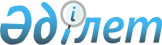 О внесении изменений в Решение Совета Евразийской экономической комиссии от 20 декабря 2017 г. № 107Решение Совета Евразийской экономической комиссии от 19 августа 2022 года № 123.
      В соответствии с пунктом 6 статьи 256, пунктом 11 статьи 260, пунктами 2, 3 и 8 статьи 266 Таможенного кодекса Евразийского экономического союза Совет Евразийской экономической комиссии решил:
      1. Внести в Решение Совета Евразийской экономической комиссии от 20 декабря 2017 г. № 107 "Об отдельных вопросах, связанных с товарами для личного пользования" изменения согласно приложению.
      2. Настоящее Решение вступает в силу по истечении 30 календарных дней с даты его официального опубликования.
      Члены Совета Евразийской экономической комиссии: ИЗМЕНЕНИЯ,
вносимые в Решение Совета Евразийской экономической комиссии
от 20 декабря 2017 г. № 107
      1. Подпункт "к" пункта 1 исключить.
      2. В приложении № 1 к указанному Решению:
      а) наименование дополнить знаком сноски "*";
      б) в пункте 1:
      в графе первой:
      в абзаце первом слова ", пива, неделимых товаров для личного пользования" заменить словами "с концентрацией спирта более 0,5 об.%";
      абзац второй изложить в следующей редакции:
      "табак; табачные изделия; продукцию, содержащую табак, никотин и предназначенную для вдыхания с помощью нагрева или другими способами (без горения)";
      в графе второй:
      в абзаце первом слово "(или)" исключить;
      абзац второй изложить в следующей редакции:
      "200 сигарет, или 50 сигар (сигарилл), или 200 изделий с нагреваемым табаком ("стиков"), или 250 г табака, или изделия в ассортименте общим весом не более 250 г";
      в) в пункте 2:
      в графе первой:
      в абзаце первом слова ", пива, неделимых товаров для личного пользования" заменить словами "с концентрацией спирта более 0,5 об. %";
      абзац второй изложить в следующей редакции:
      "табак; табачные изделия; продукцию, содержащую табак, никотин и предназначенную для вдыхания с помощью нагрева или другими способами (без горения)";
      в графе второй:
      в абзаце первом и по тексту абзаца второго слово "(или)" исключить;
      абзац третий изложить в следующей редакции:
       "200 сигарет, или 50 сигар (сигарилл), или 200 изделий с нагреваемым табаком ("стиков"), или 250 г табака, или изделия в ассортименте общим весом не более 250 г";
      г) в пункте 3:
      в графе первой абзацы первый и второй изложить в следующей редакции:
      "Товары для личного пользования (за исключением этилового спирта, алкогольных напитков с концентрацией спирта более 0,5 об. %), доставляемые перевозчиком, включая:
      табак; табачные изделия; продукцию, содержащую табак, никотин и предназначенную для вдыхания с помощью нагрева или другими способами (без горения)";
      в графе второй:
      по тексту абзаца первого слово "(или)" исключить;
      абзац второй изложить в следующей редакции: 
      "200 сигарет, или 50 сигар (сигарилл), или 200 изделий с нагреваемым табаком ("стиков"), или 250 г табака, или изделия в ассортименте общим весом не более 250 г";
      д) в пункте 4:
      в графе первой текст изложить в следующей редакции:
      "Товары для личного пользования, пересылаемые в международных почтовых отправлениях";
      по тексту графы второй слово "(или)" исключить;
      е) в пункте 5:
      в графе первой слова "и пиво" заменить словами "с концентрацией спирта более 0,5 об. %";
      в графе второй слова "в расчете на одно физическое лицо, достигшее 18-летнего возраста" исключить;
      ж) в пункте 6 в графе первой слово "Союза" заменить словами "Евразийского экономического союза (далее – Союз)";
      з) дополнить сноской со знаком "*" следующего содержания:
      "* За исключением транспортных средств для личного пользования, кузовов транспортных средств для личного пользования, а также судов, лодок и прочих плавучих средств, классифицируемых в товарной позиции 8903 ТН ВЭД ЕАЭС и не подлежащих государственной регистрации в соответствии с законодательством государств – членов Союза."; 
      и) в примечаниях:
      пункт 1 изложить в следующей редакции:
      "1. Для целей настоящего документа под алкогольными напитками с концентрацией спирта более 0,5 об. % понимаются алкогольные напитки, включенные в товарные позиции 2203 00 – 2206 00 и 2208 ТН ВЭД ЕАЭС, за исключением этилового спирта, кваса.";
      в пункте 2 слова "Евразийского экономического союза" заменить словом "Союза";
      дополнить пунктом 3 следующего содержания:
      "3. Нормы ввоза на таможенную территорию Союза алкогольных напитков с концентрацией спирта более 0,5 об. %, табака, табачных изделий, продукции, содержащей табак, никотин и предназначенной для вдыхания с помощью нагрева или другими способами (без горения), применяются при въезде в Республику Казахстан для физических лиц, достигших 21-летнего возраста, при въезде в другие государства – члены Союза – для физических лиц, достигших 18-летнего возраста.".
      3. В приложении № 2 к указанному Решению:
      а) в таблице 1:
      наименование изложить в следующей редакции:
      "Товары для личного пользования, ввозимые на таможенную территорию Евразийского экономического союза*"; 
      в пунктах 1 и 2:
      в графе первой слова ", пива, неделимых товаров для личного пользования" заменить словами "с концентрацией спирта более 0,5 об. %";
      в графе третьей слова ", но не менее 4 евро за 1 кг веса в части превышения стоимостной и (или) весовой норм" заменить словами "в части превышения стоимостной нормы, но не менее 4 евро за 1 кг веса в части превышения весовой нормы";
      в пункте 3:
      в графе первой текст изложить в следующей редакции:
      "Товары для личного пользования (за исключением этилового спирта, алкогольных напитков с концентрацией спирта более 0,5 об. %), доставляемые перевозчиком";
      в графе третьей слова ", но не менее 2 евро за 1 кг веса в части превышения стоимостной и (или) весовой норм" заменить словами "в части превышения стоимостной нормы, но не менее 2 евро за 1 кг веса в части превышения весовой нормы";
      в пункте 4:
      в графе первой текст изложить в следующей редакции:
      "Товары для личного пользования, пересылаемые в международных почтовых отправлениях";
      в графе третьей слова ", но не менее 2 евро за 1 кг веса брутто в части превышения стоимостной и (или) весовой норм" заменить словами "в части превышения стоимостной нормы, но не менее 2 евро за 1 кг веса в части превышения весовой нормы";
      пункт 5 исключить;
      в пункте 6 в графе первой слова "на таможенную территорию Союза" исключить;
      в пункте 7 в графе первой слова "и пиво" заменить словами "с концентрацией спирта более 0,5 об. %";
      в пункте 8 в графе первой текст изложить в следующей редакции:
      "Алкогольные напитки с концентрацией спирта более 0,5 об. %, доставляемые перевозчиком";
      в пункте 9 в графе первой слова "лицом государства – члена Союза" заменить словами "лицом государства – члена Евразийского экономического союза (далее – Союз)";
      дополнить сноской со знаком "*" следующего содержания:
      "* За исключением транспортных средств для личного пользования, кузовов транспортных средств для личного пользования, а также судов, лодок и прочих плавучих средств, классифицируемых в товарной позиции 8903 ТН ВЭД ЕАЭС и не подлежащих государственной регистрации в соответствии с законодательством государств – членов Союза."; 
      б) в таблице 2:
      в пункте 1 в графе первой в абзаце четвертом слова "и 8704 31 ТН ВЭД ЕАЭС" заменить словами ", 8704 31, 8704 41 и 8704 51 ТН ВЭД ЕАЭС, за исключением моторных транспортных средств, специально предназначенных для перевозки высокорадиоактивных материалов";
      пункт 2 в графе первой дополнить словами ", а также суда, лодки и прочие плавучие средства, классифицируемые в товарной позиции 8903 ТН ВЭД ЕАЭС и не подлежащие государственной регистрации в соответствии с законодательством государств – членов Союза";
      примечание изложить в следующей редакции:
      "Примечания. 1. Для целей настоящего документа под алкогольными напитками с концентрацией спирта более 0,5 об. % понимаются алкогольные напитки, включенные в товарные позиции 2203 00 – 2206 00 и 2208 ТН ВЭД ЕАЭС, за исключением этилового спирта, кваса.
      2. Единые ставки таможенных пошлин, налогов в отношении алкогольных напитков с концентрацией спирта более 0,5 об. %, этилового спирта применяются при въезде в Республику Казахстан для физических лиц, достигших 21-летнего возраста, при въезде в другие государства – члены Союза – для физических лиц, достигших 18-летнего возраста.".
      4. В приложении № 3 к указанному Решению:
      а) в пункте 1:
      в подпунктах "а" и "б":
      абзац пятый изложить в следующей редакции:
      "опись товаров для личного пользования, составленная сотрудником или членом его семьи, подлинность подписи которого засвидетельствована уполномоченным должностным лицом загранучреждения или нотариусом;";
      в абзаце шестом слова "нотариально заверенная" заменить словами "удостоверенная уполномоченным должностным лицом загранучреждения или нотариусом";
      б) пункт 5 после слов "Физическим лицом государства-члена" дополнить словами "(независимо от того, является ли это лицо единственным наследником или обладает долей в наследстве)";
      в) в пункте 6:
      в подпункте "а":
      абзац первый после слов "личного пользования" дополнить словами "(за исключением транспортных средств для личного пользования)";
      абзац второй после слов "предыдущего проживания" дополнить словами ", не являющейся государством-членом,";
      абзац четвертый изложить в следующей редакции:
      "ранее такое физическое лицо не осуществляло ввоз на территорию государства-члена товаров для личного пользования с освобождением от уплаты таможенных пошлин, налогов в этом государстве-члене в случае, если такое лицо ранее было признано переселившимся на постоянное место жительства в это государство-член или получило статус беженца, вынужденного переселенца в соответствии с законодательством этого государства-члена;";
      в подпункте "б":
      абзац второй после слов "предыдущего проживания" дополнить словами ", не являющейся государством-членом,";
      абзац четвертый изложить в следующей редакции:
      "ранее такое физическое лицо не осуществляло ввоз на территорию государства-члена авто- и мототранспортных средств, прицепов к авто- и мототранспортным средствам, являющихся транспортными средствами для личного пользования, с освобождением от уплаты таможенных пошлин, налогов в этом государстве-члене в случае, если такое лицо ранее было признано переселившимся на постоянное место жительства в это государство-член или получило статус беженца, вынужденного переселенца в соответствии с законодательством этого государства-члена.".
      5. В пункте 1 приложения № 5 к указанному Решению:
      а) абзац четвертый изложить в следующей редакции:
      "опись товаров для личного пользования, составленная сотрудником или членом его семьи, подлинность подписи которого засвидетельствована уполномоченным должностным лицом загранучреждения или нотариусом;";
      б) в абзаце пятом слова "нотариально заверенная" заменить словами "удостоверенная уполномоченным должностным лицом загранучреждения или нотариусом".
      6. В приложении № 6 к указанному Решению:
      а) пункты 3 – 6 изложить в следующей редакции:
      "3. Этиловый спирт, алкогольные напитки с концентрацией спирта более 0,5 об. % общим объемом более 5 л, ввозимые в Республику Казахстан лицом, достигшим 21-летнего возраста, ввозимые в другие государства – члены Евразийского экономического союза (далее – Союз) лицом, достигшим 18-летнего возраста.
      4. Этиловый спирт, алкогольные напитки с концентрацией спирта более 0,5 об. %, ввозимые в Республику Казахстан лицом, не достигшим 21-летнего возраста, ввозимые в другие государства – члены Союза лицом, не достигшим 18-летнего возраста.
      5. Табак, табачные изделия, продукция, содержащая табак, никотин и предназначенная для вдыхания с помощью нагрева или другими способами (без горения), в количестве более 200 сигарет, или 50 сигар (сигарилл), или 200 изделий с нагреваемым табаком ("стиков"), или 250 г табака или изделия в ассортименте общим весом более 250 г, ввозимые в Республику Казахстан лицом, достигшим 21-летнего возраста, ввозимые в другие государства – члены Союза лицом, достигшим 18-летнего возраста.
      6. Табак, табачные изделия, продукция, содержащая табак, никотин и предназначенная для вдыхания с помощью нагрева или другими способами (без горения), ввозимые в Республику Казахстан лицом, не достигшим 21-летнего возраста, ввозимые в другие государства – члены Союза лицом, не достигшим 18-летнего возраста.";
      б) в пункте 7 слова "Евразийского экономического союза (далее – Союз)" заменить словом "Союза";
      в) в пункте 9 слова "Транспортные средства" заменить словами "Авто- и мототранспортные средства и прицепы к авто- и мототранспортным средствам";
      г) дополнить примечанием следующего содержания:
      "Примечание.  Для целей настоящего документа под алкогольными напитками с концентрацией спирта более 0,5 об. % понимаются алкогольные напитки, включенные в товарные позиции 2203 00 – 2206 00 и 2208 ТН ВЭД ЕАЭС, за исключением этилового спирта, кваса.".
					© 2012. РГП на ПХВ «Институт законодательства и правовой информации Республики Казахстан» Министерства юстиции Республики Казахстан
				
От РеспубликиАрмения

От РеспубликиБеларусь

От РеспубликиКазахстан

От КыргызскойРеспублики

От РоссийскойФедерации

М. Григорян

И. Петришенко

С. Жумангарин

А. Касымалиев

А. Оверчук
ПРИЛОЖЕНИЕ
к Решению Совета
Евразийской экономической комиссии
от 19 августа 2022 г. № 123